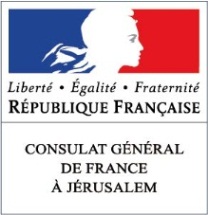 Situation de famille :    célibataire    marié(e) -  nombre d’enINFORMATIONS PERSONNELLES :NOM : PRENOM : Date de naissance : Lieu de naissance : Nationalité : Adresse : Téléphone : Email : N° de passeport : Date de validité : Université : Diplôme préparé : Année en cours : Avez-vous déjà bénéficié d’une bourse de stage du gouvernement français ?    oui      nonSi oui : Dates : Lieu : Discipline :Connaissance du Français Niveaux DELF obtenus : Niveaux DALF obtenus : Vos MotivationsPrécisez sur les connaissances / compétences que vous souhaitez développer ou améliorer :Décrivez en quoi suivre un stage linguistique est important pour votre projet professionnel (ou poursuite d’études)CONDITIONS DU STAGELe stagiaire s’engage à assister à tous les enseignements durant la totalité du stage. Un rapport fourni par le centre sera transmis au directeur de département de l’université d’origine.Le stagiaire reçoit un visa pour la durée du stage seulement et ne peut pas rester plus longtemps que la durée du stage sur le territoire français.La bourse de stage comprend :Le billet d’avionLe déplacement de l’aéroport jusqu’au centre de stageLes frais d’inscription au stageL’hébergement Une allocation forfaitaire pour restauration et frais de transports sur place. Les frais de transport vers Amman ne sont pas pris en charge par le Consulat Général. Toute dépense personnelle doit être couverte par l’étudiant. Il est donc indispensable que l’étudiant prévoit une somme d’argent personnel. L’hébergement devrait se faire en famille d’accueil (à confirmer) Le centre sélectionné et les dates de stage sont les suivants :CIREFE, Université Rennes 2 : https://apprendre.cirefe.fr/Du 24 juin 2019 au 12 juillet 2019  (3 semaines) Je certifie avoir pris connaissance et accepter les conditions de stage. Le 					, àSignature 